                  АДМИНИСТРАЦИЯ  ДНЕПРОВСКОГО СЕЛЬСКОГО ПОСЕЛЕНИЯНОВОДУГИНСКОГО РАЙОНА СМОЛЕНСКОЙ ОБЛАСТИП О С Т А Н О В Л Е Н И Еот «25» июня 2018г.                                                                  № 28О внесении изменений в постановление Администрации Днепровского сельского поселения Новодугинского района Смоленской области №78 от 25.07.2017 «Об утверждении административного Регламента Администрации Днепровского сельского поселения Новодугинского района Смоленской области по предоставлению муниципальной услуги «Назначение, расчет и выплата пенсии за выслугу лет лицам, замещавшим муниципальные должности, должности муниципальной службы (муниципальные должности муниципальной службы) в органах местного самоуправления Днепровского сельского поселения Новодугинского района Смоленской области» В соответствии с Федеральным законом от 27.07.2010 N 210-ФЗ «Об организации предоставления государственных и муниципальных услуг», постановлением Главы Администрации Днепровского сельского поселения Новодугинского района Смоленской области от 25.06.2012 №13 «О порядке разработки и утверждения административных регламентов исполнения муниципальных функций (предоставления муниципальных услуг) Администрацией и иными органами местного самоуправления», руководствуясь Уставом Днепровского сельского поселения Новодугинского района Смоленской области Администрация Днепровского сельского поселения Новодугинского района Смоленской области п о с т а н о в л я ет:1. Внести в постановление Администрации Днепровского сельского поселения Новодугинского района Смоленской области №24 от 29.06.2012 «Об утверждении Административного регламента Администрации Днепровского сельского поселения Новодугинского района Смоленской области по предоставлению муниципальной услуги «Назначение, расчет и выплата пенсии за выслугу лет лицам, замещавшим муниципальные должности, должности муниципальной службы (муниципальные должности муниципальной службы) в органах местного самоуправления Днепровского сельского поселения Новодугинского района Смоленской области» следующее изменение:1.1. пункт 2.6 раздела 2 изложить в следующей редакции:«2.6. Перечень документов, необходимых для предоставлениямуниципальной услугиЗаявитель для предоставления ему муниципальной услуги представляет в Администрацию лично, по почте, по электронной почте следующие документы:- заявление в письменной форме о назначении пенсии за выслугу лет (приложение N 1);- документ, удостоверяющий личность заявителя и место его жительства;- документы, подтверждающие стаж, дающий право на назначение пенсии за выслугу лет;- справку о пенсии с указанием ее размера, выданную органом, осуществляющим пенсионное обеспечение в соответствии с действующим федеральным законодательством;- СНИЛС.Запрещено требовать от заявителя:- представления документов, не предусмотренных настоящим Административным регламентом;- предоставления документов и информации, которые находятся в распоряжении органов, предоставляющих муниципальные услуги, иных государственных органов, органов местного самоуправления, организаций, в соответствии с нормативными правовыми актами Российской Федерации, нормативными правовыми актами субъектов Российской Федерации, муниципальными правовыми актами.»1.2. приложение №1 к Административному регламенту изложить в следующей редакции: «Приложение № 1к Административному регламенту                              _____________________________________________                              _____________________________________________                              от _________________________________________,                                 (фамилия, имя, отчество лица, замещавшего                                     муниципальную должность, должность                                     муниципальной службы (муниципальную                                      должность муниципальной службы)                                      в Администрации                               _____________________________________________                              _____________________________________________                              _____________________________________________                              ____________________________________________,                                        (наименование должности)                              домашний адрес: _____________________________                              ____________________________________________,                              телефон: ____________________________________                              _____________________________________________                                заявление.    В  соответствии  с  законом Смоленской области от 29.11.2007 N 121-з "Опенсии  за  выслугу  лет,  выплачиваемой  лицам,  замещавшим  муниципальныедолжности,   должности   муниципальной   службы   (муниципальные  должностимуниципальной службы) в Смоленской области" прошу Вас установить мне пенсиюза   выслугу   лет   к   пенсии   ___________________________________________________________________________________________________________________.                               (вид пенсии)    Трудовую пенсию получаю в _______________________________________________________________________________________________________________________.          (наименование Управления (отделения) Пенсионного фонда                           Российской Федерации)    При  поступлении на государственную должность РФ, должность федеральнойгосударственной  гражданской  службы,  государственную должность Смоленскойобласти,  должность  государственной гражданской службы Смоленской области,должность  иного  вида  государственной службы РФ, муниципальную должность,должность  муниципальной  службы,  а  также  при изменении места жительстваобязуюсь   сообщить   об   этом   в  пятидневный  срок  в  Администрацию    Пенсию за выслугу лет прошу перечислять на мой расчетный счет N _____ в__________________________________________________________________________.                  (наименование отделения, филиала банка)    К заявлению прилагаются:    1. Копия паспорта.    2.   Справка  о  пенсии  с  указанием  ее  размера,  выданная  органом,осуществляющим пенсионное обеспечение.    3. Копия трудовой книжки.    4. Другие документы, подтверждающие стаж муниципальной службы.    5. СНИЛС    "__" __________ 20__ года                              __________»2. Постановление опубликовать (обнародовать) в установленном порядке.3. Контроль за исполнением настоящего постановления оставляю за собой.И.о. Главы АдминистрацииДнепровского сельского поселенияНоводугинского районаСмоленской области                                                              Н.В.Трищенкова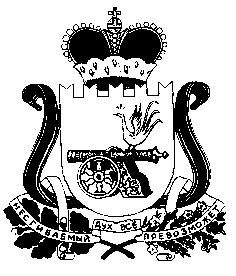 